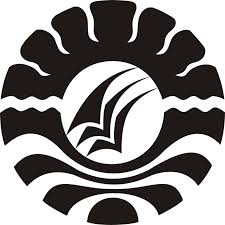 SKRIPSIPENYELENGGARAAN KURSUS KETERAMPILAN HANTARAN PENGANTIN DI RUMAH BELAJAR AN – NUUR BINAANSKB UJUNG PANDANG KOTA MAKASSARFATMAWATIJURUSAN PENDIDIKAN LUAR SEKOLAHFAKULTAS ILMU PENDIDIKANUNIVERSITAS NEGERI MAKASSAR2016PENYELENGGARAAN KURSUS KETERAMPILAN HANTARAN PENGANTIN DI RUMAH BELAJAR AN – NUUR BINAAN SKB UJUNG PANDANG KOTA MAKASSARSKRIPSIDiajukan untuk Memenuhi Sebagian Persyaratan Guna Memperoleh Gelar Sarjana Pendidikan pada Jurusan Pendidikan Luar Sekolah Fakultas Ilmu Pendidikan Universitas Negeri MakassarOleh :FATMAWATINIM : 1242045045JURUSAN PENDIDIKAN LUAR SEKOLAHFAKULTAS ILMU PENDIDIKANUNIVERSITAS NEGERI MAKASSAR2016PERSETUJUAN PEMBIMBINGSkripsi dengan judul Penyelenggaraan Kursus Keterampilan Hantaran Pengantin Di Rumah Belajar An-Nuur Binaan SKB Ujung Pandang Kota Makassar.Atas nama:Nama			: FatmawatiNim 			: 1242045045Jurusan 		: Pendidikan Luar SekolahFakultas		: Ilmu PendidikanSetelah diperiksa dan diteliti, naskah skripsi ini telah memenuhi syarat untuk diujikan.Makassar,  Juli 2016Pembimbing I ;					Pembimbing II;Suardi, S.Pd, M.Pd					Dra. Istiyani idrus, M.Si.    NIP. 19740501 200501 1 003				NIP. 19521020 198003 1 001				Disahkan :Ketua Jurusan PLS FIP UNMProf.Dr.H. Syamsul Bakhri Gaffar, M.SiNIP. 19541203 198003 1 001PENGESAHAN UJIAN SKRIPSISkripsi diterima oleh Panitian Ujian Skripsi Fakultas Ilmu Pendidikan Universitas Negeri Makassar dengan SK Dekan No.........................tanggal................untuk memenuhi sebagai persyaratan memperoleh gelar Sarjana Pendidikan pada Jurusan Pendidikan Luar Sekolah pada hari..............tanggal............Disahkan oleh :Dekan Fakultas Ilmu Pendidikan...............................................Panitia UjianKetua	:.......................................	(........................)Sekertaris	: .......................................	(........................)Pembimbing I	:.......................................	(........................)Pembimbing II	: .......................................	(........................)Penguji I	: .......................................	(........................)Penguji II	: .......................................	(........................)PERNYATAAN KEASLIAN SKRIPSISaya yang bertanda tangan di bawah ini:Nama			: FatmawatiNim 			: 1242045045Jurusan 		: Pendidikan Luar SekolahJudul Skripsi	: Penyelenggaraan Kursus Keterampilan Hantaran Pengantin di Rumah Belajar An-Nuur Binaan SKB Ujung Pandang Kota Makassar.Menyatakan dengan sebenarnya bahwa skripsi yang saya tulis ini benar merupakan hasil karya saya sendiri dan bukan pengambil alihan tulisan dan pikiran orang lain yang saya akui sebagai hasil atau pikiran sendiri.Apabila dikemudian hari terbukti atau dibuktikan bahwa skripsi ini hasil jiblakan, maka saya bersedia menerima sanksi atas perbuatan tersebut sesuai ketentuan yang belaku.Makassar,       Juli   2016Yang membuat pernyataanFatmawatiMOTTO“Jangan pernah berputus asa jika menghadapi kesulitan, karena setiap tetes air hujan yang jernih berasal dari awan yang gelap”(Majalah Ummi)SEMANGAT!!! PASTI BISA…Karya ini kuperuntukkan kepada:Ibundaku tercinta, keluargaku yang kubanggakan,Dan orang-orang yang berjasa dalam menempuh studiABSTRAKFatmawati. 2016, Penyelenggaraan Kursus Keterampilan Hantaran Pengantin di Rumah Belajar An-Nuur Binaan SKB Ujung Pandang Kota Makassar. Skripsi dibimbing oleh Suardi, S.Pd, M.Pd. Selaku pembimbing I dan Dra. Istiyani Idrus, M.Si. Selaku pembimbing II. Jurusan Pendidikan Luar Sekolah Fakultas Ilmu Pendidikan Universitas Negeri Makassar.Penelitian ini mengkaji tentang Penyelenggaraan Kursus Keterampilan Hantaran Pengantin di Rumah Belajar An-Nuur Binaan SKB Ujung Pandang Kota Makassar. Tujuan penelitian ini untuk mengetahui bagaimana Penyelenggaraan Kursus Keterampilan Hantaran Pengantin di Rumah Belajar An-Nuur Binaan SKB Ujung Pandang Kota Makassar. Penelitian ini menggunakan pendekatan metode penelitian kualitatif dan jenis penelitian studi kasus. Subjek pada penelitian adalah  1 orang penyelenggara, 1 orang tutor dan 3 orang warga belajar. Data dikumpulkan dengan menggunakan  teknik observasi, wawancara dan dokumentasi. Data diolah dengan menelaah seluruh data, reduksi data dan verifikasi data. Kesimpulan hasil penelitian ini yaitu PRAKATAPuji syukur penulis panjatkan ke Hadirat Allah SWT, atas berkat Rahmat dan Hidayah-Nya, sehingga penulis mampu menyelesaikan skripsi ini dengan judul Penyelenggaraan Kursus Keterampilan Hantaran Pengantin di Rumah Belajar An-Nuur Binaan SKB Ujung Pandang Kota Makassar. Skripsi ini diajukan guna memenuhi syarat memperoleh gelar Sarjana Pendidikan pada jurusan Pendidikan Luar Sekolah, fakultas Ilmu pendidikan di Universitas Negeri Makassar. Sebagai ummatnya penulis mengirimkan Salam dan shalawat kepada Rasullah Muhammad SAW, agar penulis selalu setia pada ajarannya.Dalam penyusunan skripsi, penulis  mengalami kesulitan baik pada proses pengumpulan bahan pustaka, pelaksanaan penelitian, maupun dalam penyusunannya. Namun berkat bimbingan dan dorongan dari berbagai pihak, maka kesulitan dapat diatasi. Oleh karena itu penulis menyampaikan  ucapan terima kasih kepada  Suardi, S.Pd,M.Pd sebagai pembimbing I dan Dra.Istiyani Idrus, M.Si. sebagaipembimbing II yang senantiasa meluangkan waktunya dalam memberikan saran dan masukan pada penyusunan skripsi ini.Selanjutnya ucapan terima kasih yang sebesar-besarnya kepada semua pihak atas bantuannya baik berupa materil  dan non materil, penulis menyampaikan dengan rasa hormat kepada:Prof.Dr.Husain Syam, M.Tp. Selaku Rektor Universitas Negeri Makassar, yang telah memberikan peluang untuk mengikuti proses perkulihan di jurusan Pendidikan Luar Sekolah Fakultas Ilmu Pendidikan.Dr.Abdullah Sinring, M.Pd selaku Dekan Fakultas Ilmu Pendidikan Universitas Negeri Makassar, yang telah memfasilitasi layanan akademik, administrasi kemahasiswaan selama proses pendidikan dan penyelesaian studi.Prof.Dr.H.M.Syamsul Bakhri Gaffar,M.Si selaku ketua jurusan Pendidikan Luar Sekolah Fakultas Ilmu Pendidikan Universitas Negeri Makassar, yang penuh dengan perhatian memberikan bimbingan dan memfasilitasi penulis selama proses perkulihan.Drs.M.Ali Latif Amri, M.Pd selaku ketua panitia program Mahasiswa Konversi Jurusan Pendidikan Luar Sekolah Fakultas Ilmu Pendidikan yang senantiasa meluangkan waktunya memotivasi dan bimbingan kepada penulis.Suardi, S.Pd, M.Pd selaku pembimbing I, yang  yang senantiasa meluangkan waktunya untuk membimbing, memberikan masukan kepada penulis dalam penyelesaian penyusunan skripsi ini.Drs.H.Alimin Umar, M.Pd selaku pembimbing II dan selaku sekertaris panitia program Mahasiswa Konversi Jurusan Pendidikan Luar Sekolah Fakultas Ilmu Pendidikan yang senantiasa meluangkan waktunya memotivasi dan bimbingan kepada penulis.Segenap dosen Pendidikan Luar Sekolah Jurusan Pendidikan Luar Sekolah Fakultas Ilmu Pendidikan Universitas Negeri Makassar, yang telah memberikan ilmu pengetahuan selama penulis menjalani perkuliahan sampai menyelesaikan penulisan skripsi ini.Segenap dosen penguji skripsi yang telah memeriksa dengan teliti skripsi ini sehingga penulis mendapatkan masukan dan memperbaiki kesalahan yang ditemukan dalam penyusunan skripsi ini.Hasmanto, S.Pd yang dengan senang hati memberikan bantuan layanan administrasi perkulihan dan persyaratan skripsi ini.Kepala UPTD Sanggar Kegiatan Belajar (SKB)  Ujung Pandang, yang memberi izin untuk melakukan penelitian. Dra. Hj. Hasiah selaku penyelenggara Kursus Keterampilan Hantaran Pengantin di Rumah Belajar An-Nuur Binaan SKB Ujung Pandang Kota Makassar yang senantiasa meluangkan waktunya dalam melaksanakan penelitian.Kepada orangtua, keluarga dan teman – teman yang senantiasa memberikan dorongan selama melanjutkan studi pada perguruan tinggi UNM.	Akhirnya hanya kepada Allah Subhanahu Wataalah, penulis memohon semoga berkah dan Rahmat-Nya serta limpahan pahala yang berlipat ganda selalu tercurahkan kepada kita, serta usaha-usaha yang dilakukan mendapatkan berkahNya.  Aamiin...Makassar,   2016FATMAWATIDAFTAR ISIDAFTAR GAMBARDAFTAR TABELDAFTAR LAMPIRANHALAMAN SAMPUL ……………………………………………………...HALAMAN SAMPUL ……………………………………………………...HALAMAN SAMPUL ……………………………………………………...iPERSETUJUAN PEMBIMBING …………………………………………...PERSETUJUAN PEMBIMBING …………………………………………...PERSETUJUAN PEMBIMBING …………………………………………...iiPENGESAHAN UJIAN SKRIPSI …………………………………………..PENGESAHAN UJIAN SKRIPSI …………………………………………..PENGESAHAN UJIAN SKRIPSI …………………………………………..iiiPERNYATAAN KEASLIAN SKRIPSI …………………………………….PERNYATAAN KEASLIAN SKRIPSI …………………………………….PERNYATAAN KEASLIAN SKRIPSI …………………………………….ivMOTTO ……………………………………………………………………...MOTTO ……………………………………………………………………...MOTTO ……………………………………………………………………...vABSTRAK …………………………………………………………………..ABSTRAK …………………………………………………………………..ABSTRAK …………………………………………………………………..viPRAKATA …………………………………………………………………..PRAKATA …………………………………………………………………..PRAKATA …………………………………………………………………..viiDAFTAR ISI ………………………………………………………………...DAFTAR ISI ………………………………………………………………...DAFTAR ISI ………………………………………………………………...xDAFTAR GAMBAR ………………………………………………………..DAFTAR GAMBAR ………………………………………………………..DAFTAR GAMBAR ………………………………………………………..xiiDAFTAR TABEL …………………………………………………………...DAFTAR TABEL …………………………………………………………...DAFTAR TABEL …………………………………………………………...xiiiDAFTAR LAMPIRAN ……………………………………………………..DAFTAR LAMPIRAN ……………………………………………………..DAFTAR LAMPIRAN ……………………………………………………..xivBAB IPENDAHULUAN Latar Belakang …..………………………………………..1Fokus Masalah ……………………………………………3Tujuan Penelitian ……………………………………........4Manfaat Penelitian ………………………………………..4BAB IITINJAUAN PUSTAKA DAN KERANGKA PIKIRTinjauan pustaka ………………………………………….6Konsep Dasar dan Karakteristik Penyelenggaraan Kursus………………………………………………...6Konsep Kecakapan Hidup (Life Skill) ……….……….15Keterampilan Membuat Hanataran Pengantin ……….20Kerangka Pikir ………………………………………........24BAB IIIMETODE PENELITIANPendekatan dan Jenis Penelitian ………………………27Fokus Penelitian ………………………………………27Kehadiran Penelitian …………………………………..29Lokasi penelitian ………………………………………29Sumber Data Penelitian ………………………………..29Prosedur Pengumpulan Data …………………………..29Analisis Data …………………………………………..30Pengecekan Keabsahan Data ………………………….31BABIVHASIL PENELITIAN DAN PEMBAHASANHasil penelitian ………………………………………..33Pembahasan Hasil Penelitian ………………………….55BABVKESIMPULAN DAN SARAN Kesimpulan ……………………………………………61Saran …………………………………………………..62DAFTAR PUSTAKA ………………………………………………………..DAFTAR PUSTAKA ………………………………………………………..DAFTAR PUSTAKA ………………………………………………………..63LAMPIRANLAMPIRANLAMPIRANNo.Judul GambarJudul GambarHal.1.Gambar 2.1Kerangka Pikir ……………………………………262.Gambar 4.1Struktur Organisasi Penyelenggaraan Kursus Keterampilan Hantaran Pengantin ………………..36No.Judul TabelJudul TabelHal.1.Tabel 4.1Daftar Nama Warga Belajar pada Kursus Keterampilan Hantaran Pengantin …………………372.Tabel 4.2Jadwal Pembelajaran Kursus Keterampilan Hantaran Pengantin Tahun 2015 …………………..383.Tabel 4.3Indicator Keberhasilan Penyelenggaraan Kursus Keterampilan Hantaran Pengantin …………………56No.Judul LampiranJudul LampiranHal.1.Lampiran 1Kisi-kisi Instrumen Penelitian ……………………642.Lampiran 2Pedoman Wawancara Penyelenggara …………….653.Lampiran 3Pedoman Wawancara Tutor ……………………...664.Lampiran 4Pedoman Wawamcara Warga Belajar ……………675.Lampiran 5Hasil Wawancara Penyelenggara ………………...686.Lampiran 6Hasil Wawancara Tutor …………………………..717.Lampiran 7Hasil Wawancara Warga Belajar H ………………738.Lampiran 8Hasil Wawancara Warga Belajar FR ……………..759.Lampiran 9Hasil Wawancara Warga Belajar R ………………7710.Lampiran 10Instrumen Penilaian Kursus Keterampilan Hantaran Pengantin ……………………………....7911.Lampiran 11Hasil Observasi …………………………………...8112.Lampiran 12Dokumentasi Penelitian …………………………..82